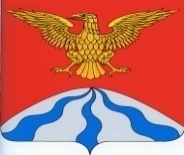 АДМИНИСТРАЦИЯ  МУНИЦИПАЛЬНОГО  ОБРАЗОВАНИЯ«ХОЛМ-ЖИРКОВСКИЙ   РАЙОН»  СМОЛЕНСКОЙ   ОБЛАСТИП О С Т А Н О В Л Е Н И Еот   25.10.2019  №  557В соответствии с Федеральным законом от 27.07.2010 № 210-ФЗ «Об организации предоставления государственных и муниципальных услуг», Администрация муниципального образования «Холм-Жирковский район» Смоленской областип о с та н о в л я е т:1. Утвердить прилагаемый Перечень муниципальных услуг Администрации муниципального образования «Холм-Жирковский район» Смоленской области, её структурных подразделений, предоставление которых осуществляется в Холм-Жирковском филиале Смоленского областного государственного бюджетного учреждения «Многофункциональный центр по предоставлению государственных и муниципальных услуг населению».2. Признать утратившим силу постановление Администрации муниципального образования «Холм-Жирковский район» Смоленской области от 08.09.2016 № 432 «Об утверждении перечня муниципальных услуг Администрации муниципального образования «Холм-Жирковский район» Смоленской области, ее структурных подразделений, предоставление которых организуется в Холм-Жирковском филиале Смоленского областного государственного бюджетного учреждения «Многофункциональный центр по предоставлению государственных и муниципальных услуг населению».3. Контроль за исполнением настоящего постановления возложить на управляющего делами Администрации муниципального образования «Холм-Жирковский район» Смоленской области (Е.Н. Каленова).4. Настоящее постановление вступает в силу после дня подписания.Глава муниципального образования«Холм-Жирковский район»Смоленской области                                                                            О.П. МакаровПриложениек постановлению Администрациимуниципального образования«Холм-Жирковский район»Смоленской областиот  25.10.2019 № 557ПЕРЕЧЕНЬмуниципальных услуг Администрации муниципального образования«Холм-Жирковский район» Смоленской области, её структурных подразделений, предоставление которых осуществляется в Холм-Жирковском филиале Смоленского областного государственного бюджетного учреждения «Многофункциональный центр по предоставлению государственных и муниципальных услуг населению»Об утверждении Перечня муниципальных услуг Администрации муниципального образования «Холм-Жирковский район» Смоленской области, её структурных подразделений, предоставление которых осуществляется в Холм-Жирковском филиале Смоленского областного государственного бюджетного учреждения «Многофункциональный центр по предоставлению государственных и муниципальных услуг населению»№ п/пНаименование муниципальной услугиСтруктурные подразделения Администрации муниципального образования «Холм-Жирковский район» Смоленской области, ответственные за предоставление муниципальной услугиНазначение, расчет и выплата пенсии за выслугу лет лицам, замещавшим муниципальные должности, должности муниципальной службы (муниципальные должности  муниципальной службы)  в органах местного самоуправления  муниципального  образования  «Холм-Жирковский район»  Смоленской  областиАдминистрация муниципального образования «Холм-Жирковский район» Смоленской областиВыдача справок и выписок  из домовых и похозяйственных книг жителям жилых домов Холм-Жирковского городского поселения Холм-Жирковского района Смоленской областиОтдел по городскому хозяйству Администрации муниципального образования «Холм-Жирковский район» Смоленской областиВыдача градостроительного плана земельного участкаОтдел по градостроительной деятельности, транспорту, связи и ЖКХ Администрации муниципального образования «Холм-Жирковский район» Смоленской областиВыдача разрешения на ввод в эксплуатацию объекта капитального строительства, в отношении которого выдача разрешения на строительство осуществлялась Администрацией муниципального образования «Холм-Жирковский район» Смоленской областиОтдел по градостроительной деятельности, транспорту, связи и ЖКХ Администрации муниципального образования «Холм-Жирковский район» Смоленской областиВыдача разрешения на строительство при строительстве, реконструкции объекта капитального строительства на территории муниципального образования «Холм-Жирковский район» Смоленской областиОтдел по градостроительной деятельности, транспорту, связи и ЖКХ Администрации муниципального образования «Холм-Жирковский район» Смоленской областиПеревод жилого помещения в нежилое помещение и нежилого помещения в жилое помещениеОтдел по градостроительной деятельности, транспорту, связи и ЖКХ Администрации муниципального образования «Холм-Жирковский район» Смоленской областиСогласование переустройства и (или) перепланировки жилых помещенийОтдел по градостроительной деятельности, транспорту, связи и ЖКХ Администрации муниципального образования «Холм-Жирковский район» Смоленской областиПредоставление разрешения на осуществление земляных работ на территории Холм-Жирковского городского поселения Холм-Жирковского района Смоленской областиОтдел по градостроительной деятельности, транспорту, связи и ЖКХ Администрации муниципального образования «Холм-Жирковский район» Смоленской областиСогласование проведения работ в технических и охранных зонах на территории Холм-Жирковского городского поселения Холм-Жирковского района Смоленской областиОтдел по градостроительной деятельности, транспорту, связи и ЖКХ Администрации муниципального образования «Холм-Жирковский район» Смоленской областиСогласование схемы движения транспорта и пешеходов на период проведения работ на проезжей части на территории Холм-Жирковского городского поселения Холм-Жирковского района Смоленской областиОтдел по градостроительной деятельности, транспорту, связи и ЖКХ Администрации муниципального образования «Холм-Жирковский район» Смоленской областиВнесение изменений в разрешение на строительство, выданное Администрацией муниципального образования «Холм-Жирковский район» Смоленской областиОтдел по градостроительной деятельности, транспорту, связи и ЖКХ Администрации муниципального образования «Холм-Жирковский район» Смоленской областиПредоставление решения о согласовании архитектурно-градостроительного облика объекта на территории населенных пунктов муниципального образования «Холм-Жирковский район» Смоленской областиОтдел по градостроительной деятельности, транспорту, связи и ЖКХ Администрации муниципального образования «Холм-Жирковский район» Смоленской областиОформление и выдача архивных справок, архивных копий, архивных выписокАрхивный отдел Администрации муниципального образования «Холм-Жирковский район» Смоленской областиПриём заявлений, постановка на учёт и зачисление детей в образовательные учреждения, реализующие  образовательную программу дошкольного образования (детские сады)Отдел по образованию Администрации муниципального образования «Холм-Жирковский район» Смоленской областиНазначение и выплата компенсации  платы, взимаемой с родителей (законных представителей) за присмотр и уход за детьми в образовательных организациях, реализующих образовательную программу дошкольного образования в  муниципальном образовании «Холм-Жирковский район» Смоленской областиОтдел по образованию Администрации муниципального образования «Холм-Жирковский район» Смоленской областиУстройство детей-сирот и детей, оставшихся без попечения родителей, в семьи гражданОрган опеки и попечительства отдела по образованию Администрации муниципального образования «Холм-Жирковский район» Смоленской областиВыдача разрешения на изменение имени ребенка, не достигшего возраста 14 лет, а также на изменение присвоенной ему фамилии на фамилию другого родителяОрган опеки и попечительства отдела по образованию Администрации муниципального образования «Холм-Жирковский район» Смоленской областиНазначение опекунов или попечителей в отношении недееспособных или не полностью дееспособных гражданОрган опеки и попечительства отдела по образованию Администрации муниципального образования «Холм-Жирковский район» Смоленской областиПринятие органами опеки и попечительства решения, обязывающего родителей (одного из них) не препятствовать общению близких родственников с ребенкомОрган опеки и попечительства отдела по образованию Администрации муниципального образования «Холм-Жирковский район» Смоленской областиВыдача заключения о возможности временной передачи ребенка (детей) в семью граждан, постоянно проживающих на территории Российской ФедерацииОрган опеки и попечительства отдела по образованию Администрации муниципального образования «Холм-Жирковский район» Смоленской областиПредоставление информации об объектах недвижимого имущества, находящегося в   муниципальной собственности муниципального образования «Холм-Жирковский район» Смоленской области и предназначенного для сдачи в арендуОтдел по экономике, имущественным и земельным отношениям Администрации муниципального образования «Холм-Жирковский район» Смоленской областиПредоставление земельных участков, расположенных на территории муниципального образования «Холм-Жирковский район» Смоленской области без проведения торговОтдел по экономике, имущественным и земельным отношениям Администрации муниципального образования «Холм-Жирковский район» Смоленской областиПредоставление разрешения на использование земель или земельного участка без предоставления земельного участка и установления сервитута на территории муниципального образования «Холм-Жирковский район» Смоленской областиОтдел по экономике, имущественным и земельным отношениям Администрации муниципального образования «Холм-Жирковский район» Смоленской областиЗаключение договоров аренды муниципального имущества или безвозмездного пользования (кроме земли)Отдел по экономике, имущественным и земельным отношениям Администрации муниципального образования «Холм-Жирковский район» Смоленской областиПринятие решения о предварительном согласовании предоставления земельного участкаОтдел по экономике, имущественным и земельным отношениям Администрации муниципального образования «Холм-Жирковский район» Смоленской области